Luik, 14 février 2014.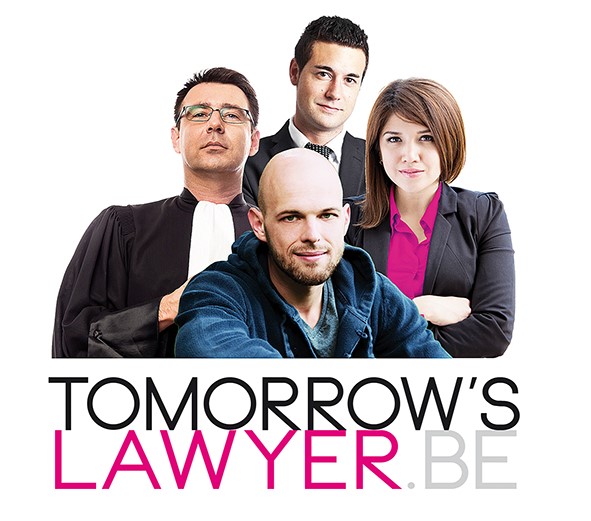 PERSCONFERENTIEOp 20 en 21 februari wordt in Luik een groots congres georganiseerd over de toekomst van het advocatenberoep. Mijnheer de Stafhouder van de balie van Luik heeft het genoegen u uit te nodigen voor de persconferentie die zal worden gehouden op de eerste dag van het en/of om het congres te volgen gedurende beide dagen.Prospectieven van het beroep van de advocaatEen vanzelfsprekende vaststelling: alle, zelfs de meest waardevolle, referenties van het advocatenberoep liggen onder vuur: de confraterniteit, de onafhankelijkheid, de integriteit, het beroepsgeheim, de vertrouwelijkheid … Structurele en onomkeerbare veranderingen:juridische prestaties die worden beschouwd als eenvoudige consumptieartikelen. Extreme en heftige concurrentie. Talrijke concurrerende sociaal-economische sectoren.Een gewaagde visie: Professor Richard Susskind voorziet dat de advocaat in de toekomst zou kunnen verdwijnen.Een reactie: Tomorrow’s Lawyer, een drietalig congres met internationale sprekers van allure, dat tot doel heeft na te denken over de toekomst van het advocatenberoep.Vragen over de toekomst vragen van een rechtsantropoloog om een licht te werpen op de aard van de functie van de advocaat in de maatschappij;vragen van een rechtsfilosoof om terug te gaan naar de basis: waartoe dient het recht in een maatschappij die regels weigert en afwijst … maar die tegelijkertijd steeds nieuwe regels instelt?vragen van een rechtseconomist over de marktwerking van de juridische diensten;vragen van het Gerechtshof van de Europese unie en van de Europese Commissie.... DE ANTWOORDEN VAN DE BALIES:Vragen van de Raad van de Europese Balies ter presentatie van haar ideeën en van de door haar uitgeoefende lobby bij de Europese Commissie, ondanks de verschillende benaderingen van de 31 nationale Balies; Vragen van de vertegenwoordigers van de verschillende balies (Britse, Duitse, Nederlandse, Franse balies, evenals de balie van Québec) ter illustratie van de perspectieven en de inzet voor het advocatenberoep in de toekomst;Vragen van de OVB en AVOCATS.BE.Het congres zal op video worden opgenomen en worden uitgezonden op het internet door middel van een streaming platform via www.tomorrowslawyer.be. De sprekers zullen zich uitdrukken in hun eigen taal, maar zullen daarbij worden bijgestaan door Frans- en Nederlandstalige simultaantolken.Ook de notulen van het congres staan in het teken van de toekomst en zullen uitsluitend beschikbaar zijn in eBook multimedia-formaat.Voor meer informatie: www.tomorrowslawyer.beTijdens de persconferentie zal Mijnheer de Stafhouder een nadere toelichting geven over de inzet van dit congres, dat zowel op de advocatuur zelf als op de justitiabelen gericht is, en hij zal verder eventuele vragen beantwoorden.Wanneer?20 februari 2014 om 9u30.Waar?Palais des Congrès, Esplanade de l'Europe 2/A, 4020 Luik.Voor meer informatie kunt u contact opnemen met:André Renette
stafhouder van de balie van Luik 
Tel : +32 4 232 56 60		 batonnierdeliege@avocat.beJean-François Henrotte
verantwoordelijke communicatie van de balie van Luik 
Tel : +32 477 268 618		jf.henrotte@avocat.be 